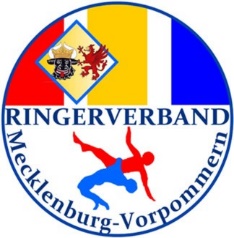 Antrag zur Förderung von WettkämpfenVereinsanschrift: 	___________________________________			___________________________________			___________________________________Genaue Bezeichnung der Maßnahme: ___________________________________Ort der Maßnahme: ______________________________		Datum der Maßnahme: ______________________________Anzahl der Teilnehmer: ____		davon LK: ____	davon BK: ____        Name des Antragstellers: ______________________________	Ausgaben 						Einnahmen		Fahrkosten: 		__________€		Eigenmittel:		   __________€	Übernachtungen: 	__________€		RV MV: 		   __________€	Verpflegung: 	__________€		Sonstiges: 		   __________€	Sonstiges: 		__________€	Gesamtausgaben: __________€		Gesamteinnahmen: __________€_____________________________					_____________________________Unterschrift des Antragstellers					Ort, Datum		Die Anträge müssen bis zum 30.05. des jeweiligen Jahres vorliegen. Diese müssen dann durch den Präsidenten und einen Vizepräsidenten oder von zwei Vizepräsidenten genehmigt werden. Die Genehmigung wird immer nach den Richtlinien des LSB MV und den vorhandenen finanziellen Mitteln des RV MV erteilt. Nach Genehmigung wird dem Antrag nach dem 31.08. des jeweiligen Jahres stattgegeben und kommt erst dann zur Auszahlung. Ausnahmen bedürfen einer Zustimmung des geschäftsführenden Präsidiums. 	TeilnehmerlisteTeilnehmerlisteVereinsname: Vereinsname: Nr.Name, VornameGeb.-DatumKaderstatus (LK oder BK)1234567891011121314151617181920